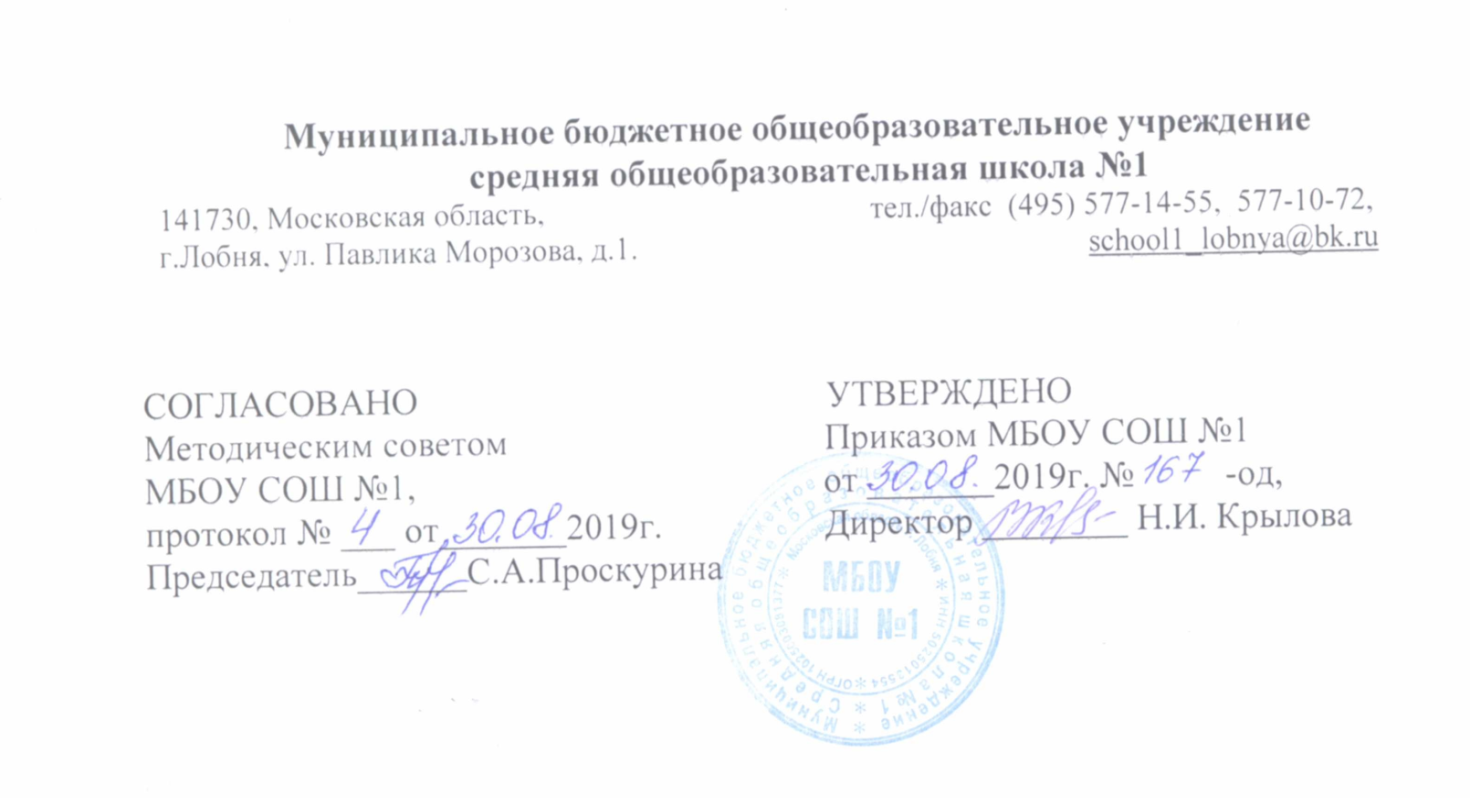 Рабочая программапо математике5 классБазовый уровеньУчитель: Мосина М.Р.2019-2020 учебный годПояснительная запискаРабочая программа по математике основного общего образования для 5 классов общеобразовательной школы (базовый уровень) составлена на основе Федерального государственного образовательного стандарта основного общего образования, на основе основной образовательной программы основного общего образования МБОУ СОШ №1, Примерной программы по учебным предметам « Математика» 5-9 классы.- М.: Просвещение, с учетом авторской программы по математике С.М. Никольского, М.К. Потапова, Н.Н. Решетникова, А.В. Шевкина.Цели и задачи данной программыОбучение математике в 5 классе основной школы направлено на достижение следующих целей:в направлении личностного развитияФормирование представлений о математике как части общечеловеческой культуры, о значимости математики в развитии цивилизации и современного общества;Развитие логического и критического мышления; культуры речи, способности к умственному эксперименту;Воспитание качеств личности, обеспечивающих социальную мобильность, способность принимать самостоятельные решения;Формирование качеств мышления, необходимых для адаптации в современном информационном обществе;Развитие интереса к математическому творчеству и математических способностей;в метапредметном направленииРазвитие представлений о математике как форме описания и методе познания действительности, создание условий для приобретения первоначального опыта математического моделирования;Формирование общих способов интеллектуальной деятельности, характерных для математики и являющихся основой познавательной культуры, значимой для различных сфер человеческой деятельности;в предметном направленииОвладение математическими знаниями и умениями, необходимыми для продолжения образования, изучения смежных дисциплин, применения в повседневной жизни;Место предмета в учебном планеНа изучение математики в 5 классе отводится 6 часов в неделю 204 часа, рабочая программа рассчитана на 204 часа в год (6 часов в неделю), в том числе на проведение контрольных работ - 9 часов. Для реализации программного содержания используется учебник: С.М.Никольский, М.К.Потапов, Н.Н.Решетников, А.В.Шевкин Математика: учебник для 5 класса – М. Просвещение, 2016 годПланируемые результаты изучения учебного предметаЛичностные результатыЧувство гордости за свою Родину, российский народ и историю России;Осознание роли своей страны в мировом развитии, уважительное отношение к семейным ценностям, бережное отношение к окружающему миру.Целостное восприятие окружающего мира.Развитую мотивацию учебной деятельности и личностного смысла учения, заинтересованность в приобретении и расширении знаний и способов действий, творческий подход к выполнению заданий.Рефлексивную самооценку, умение анализировать свои действия и управлять ими.Навыки сотрудничества со взрослыми и сверстниками.Установку на здоровый образ жизни, наличие мотивации к творческому труду, к работе на результат.Метапредметные результатыСпособность принимать и сохранять цели и задачи учебной деятельности, находить средства и способы ее осуществления.Овладение способами выполнения заданий творческого и поискового характера.Умение планировать, контролировать и оценивать учебные действия в соответствии с поставленной задачей и условиями ее реализации; определять наиболее эффективные способы достижения результата.Использование знаково-символических средств представления информации для создания моделей изучаемых объектов и процессов, схем решения учебных и практических задач.Использование различных способов поиска (в справочных источниках и открытом учебном информационном пространстве сети Интернет), сбора, обработки, анализа, организации, передачи и интерпретации информации в соответствии с коммуникативными и познавательными задачами и технологиями учебного предмета.Овладение логическими действиями сравнения, анализа, синтеза, обобщения, классификации по родовидовым признакам, установления аналогий и причинно-следственных связей, построения рассуждений, отнесения к известным понятиям.Готовность слушать собеседника и вести диалог; готовность признавать возможность существования различных точек зрения и права каждого иметь свою; излагать свое мнение и аргументировать свою точку зрения и оценку событий.Определение общей цели и путей ее достижения; умение договариваться о распределении функций и ролей в совместной деятельности; осуществлять взаимный контроль в совместной деятельности, адекватно оценивать собственное поведение и поведение окружающих.Овладение начальными сведениями о сущности и особенностях объектов, процессов и явлений действительности в соответствии с содержанием предмета «математика».Овладение базовыми предметными и межпредметными понятиями, отражающими существенные связи и отношения между объектами и процессами.Умение работать в материальной и информационной среде начального общего образования (в том числе с учебными моделями) в соответствии с содержанием предмета «математика».Предметные результатыИспользование приобретенных математических знаний для описания и объяснения окружающих предметов, процессов, явлений, а также оценки их количественных и пространственных отношений.Овладение основами логического и алгоритмического мышления, пространственного воображения и математической речи, основами счета, измерений, прикидки результата и его оценки, наглядного представления данных в разной форме (таблицы, схемы, диаграммы), записи и выполнения алгоритмов.Приобретение начального опыта применения математических знаний для решения учебно-познавательных и учебно-практических задач.Умения выполнять устно и письменно арифметические действия с числами и числовыми выражениями, решать текстовые задачи, выполнять и строить алгоритмы и стратегии в игре, исследовать, распознавать и изображать геометрические фигуры, работать с таблицами, схемами, графиками и диаграммами, цепочками, представлять, анализировать и интерпретировать данные.Приобретение первоначальных навыков работы на компьютере (набирать текст на клавиатуре, работать с меню, находить информацию по заданной теме, распечатывать ее на принтере).1. Натуральные числа и нуль.Обучающийся научится: понимать особенности десятичной системы счисления; описывать свойства натурального ряда; читать и записывать натуральные числа; владеть понятиями, связанными с делимостью натуральных чисел; выражать числа в эквивалентных формах, выбирая наиболее подходящую, а зависимости от конкретной ситуации; сравнивать и упорядочивать натуральные числа; выполнять вычисления с натуральными числами, вычислять значения стене ней, сочетая устные и письменные приёмы вычислений, применение калькулятора; формулировать законы арифметических действий, записывать их с помощью букв, преобразовывать на их основе числовые выражения, применять их рационализации вычислений; уметь решать задачи на понимание отношений «больше на...», «мешана на...», «больше в...», «меньше в...», а также понимание стандартных ситуаций, в которых используются слова «всего», «осталось» и т.п.; типовые задачи «на части», на нахождение двух чисел по их сумме и разности.Обучающийся получит возможность: познакомиться с позиционными системами счисления с основаниями, отличными от 10; углубить и развить представления о натуральных числах и свойствах делимости; научиться использовать приёмы, рационализирующие вычисления, приобрести привычку контролировать вычисления, выбирая подходящий для ситуации способ; анализировать и осмысливать текст задачи, переформулировать условие, извлекать необходимую информацию, моделировать условие с помощью реальных предметов, схем, рисунков; строить логическую цепочку рассуждений; критически оценивать полученный ответ, осуществлять самоконтроль, проверяя ответ на соответствие условию; решать математические задачи и задачи из смежных предметов, выполнять несложные практические расчёты, решать занимательные задачи.2. Изменение величин.Обучающийся научится: измерять с помощью линейки и сравнивать длины отрезков; строить отрезки заданной длины с помощью линейки и циркуля; выражать одни единицы измерения длин отрезков через другие. Представлять натуральные числа на координатном луче; распознавать на чертежах, рисунках, моделях и в окружающем мире плоские и пространственные геометрические фигуры; изображать геометрические фигуры и их конфигурации от руки и с использованием чертёжных инструментов; распознавать развёртки куба, прямоугольного параллелепипеда; строить развёртки куба и прямоугольного параллелепипеда; определять по линейным размерам развёртки фигуры линейные размеры самой фигуры и наоборот; измерять с помощью транспортира и сравнивать величины углов. Строить углы заданной величины с помощью транспортира. Выражать одни единицы измерения углов через другие; вычислять площади квадратов и прямоугольников, объемы куба и прямоугольного параллелепипеда, используя соответствующие формулы; выражать одни единицы измерения площади, объёма, массы, времени через другие; решать задачи на движение и на движение по реке.Обучающийся получит возможность: вычислять объёмы пространственных геометрических фигур; углубить и развить представления о пространственных геометрических фигурах; применять понятие развёртки для выполнения практических расчётов; решать занимательные задачи.3. Делимость натуральных чисел.Обучающийся научится: формулировать определения делителя и кратного, простого и составного числа, свойства и признаки делимости чисел; доказывать и опровергать утверждения о делимости чисел; классифицировать натуральные числа.Обучающийся получит возможность: решать задачи, связанные с использованием чётности и с делимостью чисел; изучить тему «Многоугольники»; изучить исторические сведения по теме; решать занимательные задачи.4. Обыкновенные дроби.Обучающийся научится: преобразовывать обыкновенные дроби с помощью основного свойства дроби; приводить дроби к общему знаменателю, сравнивать и упорядочивать их; выполнять вычисления с обыкновенными дробями; знать законы арифметических действий, уметь записывать их с помощью букв и применять их для рационализации вычислений; решать задачи на дроби, на все действия с дробями, на совместную работу; выражать с помощью дробей сантиметры в метрах, граммы в килограммах, килограммы в тоннах и т.п.; выполнять вычисления со смешанными дробями; вычислять площадь прямоугольника, объем прямоугольного параллелепипеда; выполнять вычисления с применением дробей; представлять дроби на координатном луче.Обучающийся получит возможность: проводить несложные доказательные рассуждения с опорой на законы арифметических действий для дробей; решать сложные задачи на движение, на дроби, навсе действия с дробями, на совместную работу, на движение по реке; изучить исторические сведения по теме; решать исторические, занимательные задачи.Содержание тем учебного курса1. Повторение (1ч.)1. Натуральные числа и нуль (51ч.).Ряд натуральных чисел. Десятичная система записи натуральных чисел. Сравнение натуральных чисел. Сложение. Законы сложения.Вычитание. Решение текстовых задач с помощью сложения и вычитания. Умножение. Законы умножения. Распределительный закон.Сложение и вычитание чисел столбиком. Умножение чисел столбиком. Степень с натуральным показателем. Деление нацело. Решение текстовых задач с помощью умножения и деления. Задачи «на части». Деление с остатком. Числовые выражения. Нахождение двух чисел по их сумме и разности.2. Изменение величин (38ч.).Прямая. Луч. Отрезок. Измерение отрезков. Метрические единицы длины.Представление натуральных чисел на координатном луче.Окружность и круг. Сфера и шар. Углы. Измерение углов. Треугольники.Четырёхугольники. Площадь прямоугольника. Единицы площади. Прямоугольный параллелепипед, Объём прямоугольного параллелепипеда. Единицы объёма. Единицы массы. Единицы времени. Задачи на движение.3. Делимость натуральных чисел (25ч.).Свойства делимости. Признаки делимости. Простые и составные числа. Делители натурального числа. Наибольший общий делитель. Наименьшее общее кратное.4. Обыкновенные дроби (75ч.).Понятие дроби. Равенство дробей. Задачи на дроби. Приведение дробей к общему знаменателю. Сравнение дробей. Сложение дробей. Законы сложения. Вычитание дробей. Умножение дробей. Законы умножения. Деление дробей. Нахождение части целого и целого по его части.Задачи на совместную работу. Понятие смешанной дроби. Сложение смешанных дробей. Вычитание смешанных дробей. Умножение и деление смешанных дробей.Представление дробей на координатном луче. Площадь прямоугольника. Объём прямоугольного параллелепипеда.Решение задач на совместную работу. Применение дробей при решении задач.  Задачи на части, доли Решение задач на нахождение части числа и числа по его части. Решение задач на доли.5. Повторение (14ч.).При организации текущего и итогового повторения используются задания из раздела «Задания для повторения» и другие материалы. Итоговая контрольная работа №9.Календарно-тематическое планирование материала по математике в 5А, Б классах (204 ч.)Учебная литература:Математика. 5класс: учебник для общеобразовательных учреждений, /[ С. М. Никольский, М.К.Потапов, Н.Н.Решетников, А.В.Шевкин]. – 11-е изд., дораб. - М.: Просвещение, 2012.Потапов М.К. Математика. Книга для учителя. 5 – 6 классы / М.К.Потапов, А.В.Шевкин. – М.: Просвещение, 2010.Потапов М.К. Математика. Дидактические материалы. 5 класс / М.К.Потапов , А.В.Шевкин. – 10-е изд. - М.: Просвещение, 2013.Чулков П.В. Математика. Тематические тесты. 5 класс / П.В.Чулкоа, Е.Ф.Шершнев, О.Ф.Зарапина. – 2-е изд. – М.: Просвещение, 2011.Шарыгин И.Ф. Задачи на смекалку. 5 – 6 классы: пособие для учащихся общеобразоват. учреждений /И.Ф.Шарыгин, А.В.Шевкин. – 11-е изд. – М.: Просвещение,2012.Библиотечный фонд:учащихся общеобразовательных учреждений. – М.: Мнемозина, 2007.Шклярова Т.В. Математика. Сборник упражнений. 5 класс. – М.: Грамотей, 2006.БарановаИ.В., Борчугова З.Г., Стефанова Н.Л. Задачи по математике для 5-6 классов. – М.: АСТ-Астрель, 2001.Шарыгин И.Ф., Шевкин А.В. Задачи на смекалку. Учебное пособие для 5-6 классов общеобразовательных учреждений . М.: Просвещение, -7-е изд., 2003.Списак А.В. Тысяча и одна задача по математике. Книга для учащихся 5-7 классов. – М.: Просвещение, 2-е изд., 2005.Фарков А.В. Математические олимпиады. 5-6 классы: учебно-методическое пособие для учителей математики общеобразовательных школ. – М.: Экзамен, - 3-е изд., 2008.Известова Р. Рубежный контроль по математике. 5-9 классы – М.: Издательский дом «Первое сентября»Россошек С.К. Тесты по математике для учащихся 5-9-х классов, обучающихся по программе МПИ – Томск: изд – во Том.Ун-та,1997.Депман И.Я., Виленкин Н.Я. За страницами учебника математики: Пособие для учащихся 5-6 классов средней шкролы – М.: Просвещение 1989.Чулков П.В., Шершнев Е.Ф., Зарапина О.Ф. Тематические тесты. 5 класс, 2-е издание, М.: Просвещение, 2011.Козлова С.А., Рубин А.Г. Математика 5 класс. Методические рекомендации для учителя. М.: Баласс, 2012.Печатные пособияОбъекты, предназначенные для демонстрации счета, изучения демонстрации счета, изучения геометрических фигур (отрезок, луч, прямая, угол, треугольник, многоугольник, круг, окружность, прямоугольный параллелепипед).Для обеспечения плодотворного учебного процесса предлагается использование информации и материалов следующих интернет ресурсов:Министерство образования и науки РФ.- Режим доступа:  http://www.mon.gov.ru  Тестирование on-line: 5-11 классы - http://www.kokch.kts.ru/cdo  Мегаэнциклопедия Кирилла и Мефодия. Режим доступа: http://www.km.ru/   Учи.ру — интерактивная образовательная онлайн-платформа. Режим доступа: https://uchi.ru/ № п/пТема урокаТема урокаТема урокаТип и вид урокаЭлементы содержанияТребования к уровню подготовкиВид контроля, измерителиУУДДата проведенияДата проведенияДата проведенияДата проведенияДата проведения№ п/пТема урокаТема урокаТема урокаТип и вид урокаЭлементы содержанияТребования к уровню подготовкиВид контроля, измерителиУУДПланПланПланФактФакт5а5б5б5а5бПовторение (1ч.)Повторение (1ч.)Повторение (1ч.)Повторение (1ч.)Повторение (1ч.)Повторение (1ч.)Повторение (1ч.)Повторение (1ч.)Повторение (1ч.)Повторение (1ч.)Повторение (1ч.)Повторение (1ч.)Повторение (1ч.)Повторение (1ч.)1ПовторениеПовторениеПовторениеГлава I.Натуральные числа и нуль (51 ч)Глава I.Натуральные числа и нуль (51 ч)Глава I.Натуральные числа и нуль (51 ч)Глава I.Натуральные числа и нуль (51 ч)Глава I.Натуральные числа и нуль (51 ч)Глава I.Натуральные числа и нуль (51 ч)Глава I.Натуральные числа и нуль (51 ч)Глава I.Натуральные числа и нуль (51 ч)Глава I.Натуральные числа и нуль (51 ч)Глава I.Натуральные числа и нуль (51 ч)Глава I.Натуральные числа и нуль (51 ч)Глава I.Натуральные числа и нуль (51 ч)Глава I.Натуральные числа и нуль (51 ч)Глава I.Натуральные числа и нуль (51 ч)2Ряд натуральных чисел.Ряд натуральных чисел.Ряд натуральных чисел.ОНЗНатуральные числа, натуральный ряд, первое число натурального ряда, предшествующее и последующее числа.Знать понятия: натуральные числа, ряд натуральных чисел.Уметь различать ситуации «от числа a до b включительно» и «между a и b», сравнивать числа, в которых отдельные цифры заменены звездочками,  заполнять и анализировать таблицы ИО Регулятивные: учитывают правило в планировании и контроле способа решенияПознавательные: используют поиск необходимой информации для выполнения учебного задания с использованием учебной литратурыКоммуникативные:учитывают разные мнения и стремятся к координации различных позиций в сотрудничестве.3Десятичная система записи натуральных чисел.Десятичная система записи натуральных чисел.Десятичная система записи натуральных чисел.ОНЗРДесятичная система записи чисел, цифры, десятичная система счисления, однозначное число, многозначное число, классы и разряды чисел, запись натурального числа в виде суммы разрядных слагаемыхЗнать систему записи натуральных чисел.Уметь читать и записывать многозначные числа, определять разряд числа, записывать число в виде суммы разрядных слагаемыхВПРегулятивные: различают способ и результат действия,Познавательные:ориентируются на разнообразие способов решения задачКоммуникативные: контролируют действия партнера4Сравнение натуральных чисел.Сравнение натуральных чисел.Сравнение натуральных чисел.ОНЗРСравнение натуральных чисел, знаки «больше», «меньше», положительное число. Ряд неотрицательных целых чиселЗнать способы сравнения натуральных чисел (при помощи натурального ряда и по их десятичной записи). Уметь записывать сравнение с помощью математической символики (знаки сравнения: <, >, =), обозначать натуральные числа, используя буквы латинского алфавита.ВП Регулятивные: оценивают правильность выполнения действияна уровне адекватной ретроспективной оценкиПознавательные:строят речевое высказывание  в устной и письменной формеКоммуникативные:контролируют действия партнера5Сложение натуральных чисел. Законы сложенияСложение натуральных чисел. Законы сложенияСложение натуральных чисел. Законы сложенияОНЗРОКСумма чисел, слагаемые, переместительный и сочетательный законы сложенияЗнать названия компонентов действия при сложении, переместительный и сочетательный законы сложения. Уметь находить слагаемые, дающие круглую сумму, оканчивающуюся нулями, применять  законы сложения для упрощения вычисленийИО Регулятивные: вносят необходимые коррективы в действие после его завершения с учетом характера сделанных ошибокПознавательные: владеют общим приемом решения задачКоммуникативные: договариваются о совместной деятельности, приходят к общему решению6Вычитание натуральных чисел.Вычитание натуральных чисел.Вычитание натуральных чисел.ОНЗРОКРазность, уменьшаемое, вычитаемое,больше или равно, меньше или равноЗнать названия компонентов действия при вычитании, правила нахождения неизвестных компонентов при  вычитании.Уметь решать простые уравнения, применять законы арифметических действий для упрощения вычислений ВПРегулятивные: оценивают правильность выполнения действияна уровне адекватной ретроспективной оценкиПознавательные:проводят сравнение, сериацию и классификацию по заданным критериямКоммуникативные: контролируют действия партнера7Решение текстовых задач с помощью сложения и вычитанияРешение текстовых задач с помощью сложения и вычитанияРешение текстовых задач с помощью сложения и вычитанияОНЗРЧисло, большее или меньше данного на несколько единиц, ответы на вопросы: на сколько больше(меньше)? Сколько всего? Сколько осталось?Знать способы решения текстовых задач основных типов. Уметь решать типичные текстовые задачи арифметическим способом, оформлять решения, решать задачи разными способами, выбирать наиболее рациональный способ решения.ФОРегулятивные:осуществляют итоговый и пошаговый контроль по результатуПознавательные:строят речевое высказывание  в устной и письменной формеКоммуникативные:учитывают разные мнения и стремятся к координации различных позиций в сотрудничестве89Закрепление по теме "Решение текстовых задач"Закрепление по теме "Решение текстовых задач"Закрепление по теме "Решение текстовых задач"ОНЗРЧисло, большее или меньше данного на несколько единиц, ответы на вопросы: на сколько больше(меньше)? Сколько всего? Сколько осталось?Знать способы решения текстовых задач основных типов. Уметь решать типичные текстовые задачи арифметическим способом, оформлять решения, решать задачи разными способами, выбирать наиболее рациональный способ решения.СП Регулятивные:осуществляют итоговый и пошаговый контроль по результатуПознавательные:строят речевое высказывание  в устной и письменной формеКоммуникативные:учитывают разные мнения и стремятся к координации различных позиций в сотрудничестве1011Умножение натуральных чисел. Законы умножения.Умножение натуральных чисел. Законы умножения.Умножение натуральных чисел. Законы умножения.ОНЗРОКПроизведение чисел, множители, переместительный и сочетательный законы умножения. Заключение множителей в скобкиЗнать  названия компонентов действия при умножении, правила нахождения неизвестных компонентов при  умножении, переместительный и сочетательный  законы умножения.Уметь применять законы умножения для рационального выполнении вычислений, записывать законы умножения в буквенной форме.ИО
ВП  Д
СР№1Регулятивные: учитывают правило в планировании и контроле способа решенияПознавательные: используют поиск необходимой информации для выполнения учебного задания с использованием учебной литратурыКоммуникативные: учитывают разные мнения и стремятся к координации различных позиций в сотрудничестве12Входная контрольная работаВходная контрольная работаВходная контрольная работаКУметь обобщать и систематизировать знания по теме, выбирать рациональный способ решения задач, применять законы арифметических действий при вычислениях.Регулятивные:осуществляют пошаговый контроль по результату13141516Распределительный закон . Распределительный закон . Распределительный закон . ОНЗРРаспределительный закон,  раскрытие скобок,  вынесении множителя за скобкиЗнать формулировку распределительного закона.Уметь применять распределительный закон при раскрытии скобок и вынесении множителя за скобкиБОВП  ИОРегулятивные:вносят необходимые коррективы в действие после его завершения с учетом характера сделанных ошибокПознавательные:строят речевое высказывание  в устной и письменной формеКоммуникативные:контролируют действия партнера17Сложение и вычитание столбиком. Подготовка к контрольной работе.Сложение и вычитание столбиком. Подготовка к контрольной работе.Сложение и вычитание столбиком. Подготовка к контрольной работе.ОНЗ
Р
ОКТаблица сложения, сложение и вычитание по разрядамЗнать правила сложения и вычитания натуральных чисел.Уметь выполнять вычисления на сложение и вычитание многозначных чисел, восстанавливать примеры,  заменяя одинаковые буквы одинаковыми цифрами, разные буквы разными цифрами.ИОВПСП  Регулятивные:учитывают правило в планировании и контроле способа решенияПознавательные:ориентируются на разнообразие способов решения задачКоммуникативные:учитывают разные мнения и стремятся к координации различных позиций в сотрудничестве181920Контрольная работа №1 по теме:«Натуральные числа и нуль»Контрольная работа №1 по теме:«Натуральные числа и нуль»Контрольная работа №1 по теме:«Натуральные числа и нуль»КУметь обобщать и систематизировать знания по теме, выбирать рациональный способ решения задач, применять законы арифметических действий при вычислениях.К№1Регулятивные:осуществляют итоговый и пошаговый контроль по результату2122232425Умножение чисел столбикомУмножение чисел столбикомУмножение чисел столбикомОНЗ
Р
ОКТаблица умножения, законы умножения Знать смысл умножения одного числа на другое; законы умножения.Уметь умножать многозначные числа (столбиком).ИОВПСП Регулятивные:вносят необходимые коррективы в действие после его завершения с учетом характера сделанных ошибокПознавательные:владеют общим приемом решения задачКоммуникативные:договариваются о совместной деятельности, приходят к общему решению262728Степень с натуральным показателемСтепень с натуральным показателемСтепень с натуральным показателемОНЗ
РПроизведение одинаковых чисел, степень числа, основание степени и показатель степени. Квадрат и куб числаЗнать определение степени, основания степени и показателя степени.Уметь представлять произведение чисел в виде степени и наоборот, находить значение квадрата и куба числа.ФО
ВП СПСПСР№2Регулятивные:оценивают правильность выполнения действияна уровне адекватной ретроспективной оценкиПознавательные:строят речевое высказывание  в устной и письменной формеКоммуникативные:контролируют действия партнера293031Деление нацело.Деление нацело.Деление нацело.ОНЗ
Р
ОКДеление нацело, делимое. делитель, частное, деление на нуль Знать компоненты действия деления.Уметь выполнять деление нацело; находить делимое по частному и делителю; исправлять ошибки в записи деления многозначных чисел «уголком».ИО ВПСП Регулятивные:учитывают правило в планировании и контроле способа решенияПознавательные:используют поиск необходимой информации для выполнения учебного задания с использованием учебной литературыКоммуникативные:учитывают разные мнения и стремятся к координации различных позиций в сотрудничестве32333435Решение текстовых задач с помощью умножения и деления.Решение текстовых задач с помощью умножения и деления.Решение текстовых задач с помощью умножения и деления.ОНЗ
РЧисло, большее или меньше данного в несколько раз, ответы на вопросы: во сколько раз больше(меньше)? Знать способы решения текстовых задач. Уметь решать типичные текстовые задачи, простейшие задачи арифметическим способом, оформлять решения, решать задачи разными способами, выбирать наиболее рациональный способ решенияанализировать и осмысливать текст задач, строить логическую цепочку рассужденийФО
СПСП Регулятивные:осуществляют итоговый и пошаговый контроль по результатуПознавательные:проводят сравнение, сериацию и классификацию по заданным критериямКоммуникативные:договариваются о совместной деятельности, приходят к общему решению36373839Задачи на части.Задачи на части.Задачи на части.ОНЗ
Р
Р
ОКЧасти некоторой величины, некоторая величина, принимаемая за одну частьЗнать виды и способы решения текстовых задач на части. Уметь решать задачи на  части арифметическим способомФО СП ВПИО СР№3Регулятивные: выполняют  работу по алгоритмуПознавательные:ориентируются на разнообразие способов решения задачКоммуникативные: контролируют действия партнера4041Деление с остатком.Деление с остатком.Деление с остатком.ОНЗ
Р
РДеление с остатком; неполное частное, делитель и остаток; деление многозначных чисел «уголком».Знать компоненты действия деления с остатком. Уметь выполнять деление с остатком; находить делимое по неполному частному, делителю и остатку; исправлять ошибки в записи деления многозначных чисел «уголком».ИО 
ФО  
БОСР№4Регулятивные:понимают  сущность алгоритмических предписаний и  умеют  действовать в соответствии с предложенным алгоритмом;Познавательные:владеют общим приемом решения задачКоммуникативные:аргументируют  свою позицию  при выработке общего решения в совместной деятельности.42Числовые выражения. Подготовка к контрольной работе.Числовые выражения. Подготовка к контрольной работе.Числовые выражения. Подготовка к контрольной работе.ОНЗ
РЧисловое выражение, упрощение числовых выражений, правила выполнения действийЗнать правила порядка выполнения действий. Уметь определять и указывать порядок выполнения действий в выражении; находить значение выражения.СП 
ВПРегулятивные:оценивают правильность выполнения действияна уровне адекватной ретроспективной оценкиПознавательные:проводят сравнение, сериацию и классификацию по заданным критериямКоммуникативные:контролируют действия партнера4344454647Контрольная работа №2 по теме: «Натуральные числа и нуль»Контрольная работа №2 по теме: «Натуральные числа и нуль»Контрольная работа №2 по теме: «Натуральные числа и нуль»КУметь упрощать выражения, применяя распределительное свойство умножения; находить значение выражения, содержащего действия первой и второй ступени; решать задачи на части; находить значение выражения, содержащего квадрат и куб числа.К№2Регулятивные: осуществляют итоговый и пошаговый контроль по результату48Задачи на нахождение двух чисел по их сумме и разностиЗадачи на нахождение двух чисел по их сумме и разностиЗадачи на нахождение двух чисел по их сумме и разностиОНЗОНЗР
Р
ОКНахождение двух чисел по их сумме и разностиЗнать компоненты действий.Уметь анализировать и осмысливать текст задач, моделировать условия с помощью схем, рисунков, строить логическую цепочку рассужденийБО
ФО Д
ИО ВП
СП СР№5Регулятивные:осуществляют итоговый и пошаговый контроль по результатуПознавательные:проводят сравнение, сериацию и классификацию по заданным критериямКоммуникативные:договариваются о совместной деятельности, приходят к общему решению49Вычисления с помощью калькулятора.Вычисления с помощью калькулятора.Вычисления с помощью калькулятора.ОНЗКалькулятор, назначение основных клавиш, вычисления с помощью калькулятора Знать правила пользования калькулятором.Уметь выполнять вычисления, в том числе с использованием памяти калькулятораВПРегулятивные:выполняют  работу по алгоритмуПознавательные:используют поиск необходимой информации для выполнения учебного задания с использованием учебной литературыКоммуникативные:контролируют действия партнера5051Исторические сведения. Занимательные задачи.Исторические сведения. Занимательные задачи.Исторические сведения. Занимательные задачи.ОНЗ
Р
РУметь самостоятельно действовать в ситуации неопределённости при решении актуальных для них проблем, а также самостоятельно интерпретировать результаты решения задач с учётом ограничений, связанных с реальными свойствами рассматриваемых процессов и явлений.ИОВП
Регулятивные:осуществляют итоговый и пошаговый контроль по результату, концентрируют волю для преодоления интеллектуальных затрудненийПознавательные:проводят сравнение, сериацию и классификацию по заданным критериямКоммуникативные:договариваются о совместной деятельности, приходят к общему решениюГлава II. Измерение величин (38 ч).Глава II. Измерение величин (38 ч).Глава II. Измерение величин (38 ч).Глава II. Измерение величин (38 ч).Глава II. Измерение величин (38 ч).Глава II. Измерение величин (38 ч).Глава II. Измерение величин (38 ч).Глава II. Измерение величин (38 ч).Глава II. Измерение величин (38 ч).Глава II. Измерение величин (38 ч).Глава II. Измерение величин (38 ч).Глава II. Измерение величин (38 ч).Глава II. Измерение величин (38 ч).Глава II. Измерение величин (38 ч).5253Прямая. Луч. Отрезок.Прямая. Луч. Отрезок.Прямая. Луч. Отрезок.ОНЗ
ОНЗ
РОтрезок, луч, начало луча, прямая, пересечение прямых, параллельные прямые, равные отрезкиЗнать понятие прямой, параллельных прямых, луча, отрезка, равных отрезков, буквенные обозначения данных фигур.Уметь решать геометрические задачи полным перебором всех возможных случаев взаимного расположения фигур.БО
ФО Д
ВП Регулятивные:учитывают правило в планировании и контроле способа решенияПознавательные:используют поиск необходимой информации для выполнения учебного задания с использованием учебной литературыКоммуникативные:учитывают разные мнения и стремятся к координации различных позиций в сотрудничестве5455Измерение отрезков.Измерение отрезков.Измерение отрезков.ОНЗ
ОКЕдиницы измерения длины, расстояние между точками, округление приближенного значения длины отрезкаЗнать единицы измерения отрезков, понятие приближённой длины отрезка с недостатком, с избытком, с округлением.Уметь пользоваться метрической таблицей для перевода единиц измерения.ИО
ВП СР№6Регулятивные:учитывают правило в планировании и контроле способа решенияПознавательные:используют поиск необходимой информации для выполнения учебного задания с использованием учебной литературыКоммуникативные:учитывают разные мнения и стремятся к координации различных позиций в сотрудничестве5657Метрические единицы длины.Метрические единицы длины.Метрические единицы длины.ОНЗ
РДоли метра, дециметр, сантиметр, миллиметр, километр, микроны, микромикроныЗнать  производные от метра единицы длины отрезков. Уметь, используя соотношения между метрическими единицами длины, выполнять перевод величин одной в другую.    ФО 
ВП Регулятивные:вносят необходимые коррективы в действие после его завершения с учетом характера сделанных ошибокПознавательные:владеют общим приемом решения задачКоммуникативные:договариваются о совместной деятельности, приходят к общему решению5859Представление натуральных чисел на координатном луче. Подготовка к контрольной работе.Представление натуральных чисел на координатном луче. Подготовка к контрольной работе.Представление натуральных чисел на координатном луче. Подготовка к контрольной работе.ОНЗ
РКоординатный луч, начало отсчета, единичный отрезокЗнать понятия координатного луча, единичного отрезка.  Уметь отмечать на координатном луче точки соответствующие натуральным числам, сравнивать числа с помощью координатного луча.   ФО Д
СП  Регулятивные:различают способ и результат действияПознавательные:создают, применяют и преобразовывают знаково-символические средства, модели и схемы для решения задач и учёта сделанных ошибок.Коммуникативные: ясно, точно, грамотно излагают свои мысли в устной речи в ходе диалога60Контрольная работа №3 по теме: «Измерение величин»Контрольная работа №3 по теме: «Измерение величин»Контрольная работа №3 по теме: «Измерение величин»КУметь, используя соотношения между метрическими единицами длины, выполнять перевод величин одной в другую,  отмечать на координатном луче точки соответствующие натуральным числам, сравнивать числа с помощью координатного луча.   К№3Регулятивные: осуществляют итоговый и пошаговый контроль по результату61Окружность и круг. Сфера и шарОкружность и круг. Сфера и шарОкружность и круг. Сфера и шарОЗНОкружность, круг, дуга, радиус, диаметр, свойство диаметров, сфера, шарЗнать понятия окружности и её центра, радиуса, хорды, диаметра, дуги, шара, сферы и круга.  Уметь решать задачи по готовому чертежу или по чертежу, который дополняется по ходу решения задачи.   ФО  Регулятивные:оценивают правильность выполнения действияна уровне адекватной ретроспективной оценкиПознавательные:строят речевое высказывание  в устной и письменной формеКоммуникативные:контролируют действия партнера626364Углы. Измерение углов Углы. Измерение углов Углы. Измерение углов ОНЗ
Р
ОКУгол, вершина угла, стороны угла, равные углы, развернутый угол, прямой, острый , тупой углы, перпендикулярные прямые, смежные углыЗнать понятие угла, вершины, сторон угла, единиц измерения.  Уметь строить развёрнутый, прямой, острый и тупой углы и перпендикулярные прямые, находить значение угла по смежному   ФО Д
БО ВП СР№7Регулятивные:осуществлять контроль по образцу и вносить необходимые коррективыПознавательные:понимать и использовать математические средства наглядности (рисунки, чертежи, схемы) для иллюстрации, интерпретации, аргументацииКоммуникативные:проявлять активность во взаимодействии для решения коммуникативных и познавательных задач656667Треугольники Треугольники Треугольники ОНЗ
Р
ОКТреугольник, вершина, углы и стороны треугольника, остроугольный, тупоугольный, прямоугольный треугольники, периметрЗнать понятия треугольника, вершин, сторон и углов, периметра треугольника.  Уметь классифицировать треугольники по углам и сторонам.   ФО
ВП 
СП СР№8Регулятивные:выполняют работы по предъявленному алгоритмуПознавательные:осуществляют поиск необходимой информации для выполнения проблемных заданий с использованием учебной литературыКоммуникативные:контролируют действия партнера686970Четырехугольники Четырехугольники Четырехугольники ОНЗ
Р
ОКЧетырехугольник, вершина, углы и стороны четырехугольника, периметр, прямоугольник, квадрат, ромбЗнать понятия четырехугольника, вершин, сторон и углов, периметр четырёхугольника.Уметь находить периметр прямоугольников и квадратов.ФО
ВП Д
СП СР№9Регулятивные: адекватно оценивают правильность или ошибочность выполнения учебной задачи, её объективную трудность и собственные возможности её решенияПознавательные: создают, применяют и преобразовывают знаково-символические средства, модели и схемы для решения задачКоммуникативные: выстраивают аргументацию, приводят примеры и контрпримеры, отстаивают свою точку зрения717273Площадь прямоугольника. Единицы площади.Площадь прямоугольника. Единицы площади.Площадь прямоугольника. Единицы площади.ОНЗ
Р
ОККвадратные единицы измерения, площадь прямоугольника, площадь квадрата, равные площадиЗнать единицы измерения площади через понятие единичного квадрата, формулы нахождения площади квадрата и площади прямоугольника. Уметь решать задачи на нахождение площади фигуры. решать практико-ориентированные текстовые задачи, правильно формулируя ответ с учётом остатка.   ФО
ВП  Д
ИО СР№10Регулятивные:учитывают правило в планировании и контроле способа решенияПознавательные:используют поиск необходимой информации для выполнения учебного задания с использованием учебной литературыКоммуникативные:учитывают разные мнения и стремятся к координации различных позиций в сотрудничестве7475Прямоугольный параллелепипедПрямоугольный параллелепипедПрямоугольный параллелепипедОНЗ
РПрямоугольный параллелепипед, основания, боковые грани, ребра, вершины, измерения, разверткаЗнать понятие прямоугольного параллелепипеда и всей соответствующей терминологии.  Уметь изображать проекцию прямоугольного параллелепипеда на плоскости и находить его площадь поверхности.   ФО
ВП Регулятивные: выполняют работу по предъявленному алгоритмуПознавательные: осуществляют поиск необходимой информации для выполнения проблемных заданий с использованием учебной литературыКоммуникативные: ясно, точно, грамотно излагают свои мысли в устной речи в ходе диалога767778Объем прямоугольного параллелепипеда. Единицы объемаОбъем прямоугольного параллелепипеда. Единицы объемаОбъем прямоугольного параллелепипеда. Единицы объемаОНЗ
Р
ОКОбъем, единицы измерения объема, формула объема прямоугольного параллелепипеда.Знать понятие единичного куба, формулу вычисления объёма прямоугольного параллелепипеда.  Уметь вычислять объём прямоугольного параллелепипеда, решать текстовые задачи БО
ВП СП СР№11Регулятивные: различают способ и результат действия,Познавательные:ориентируются на разнообразие способов решения задачКоммуникативные: контролируют действия партнера79Единицы массыЕдиницы массыЕдиницы массыОНЗЕдиницы массы: грамм, килограмм, тонна, центнерЗнать единицы измерения массы и соотношения между ними.  Уметь решать задачи с единицами измерения массы и задачи на округление, выполнять сложение и вычитание именованных чисел  ФО Регулятивные:вносят необходимые коррективы в действие после его завершения с учетом характера сделанных ошибокПознавательные:владеют общим приемом решения задачКоммуникативные:договариваются о совместной деятельности, приходят к общему решению80Единицы времениЕдиницы времениЕдиницы времениОНЗСутки, год, месяц, неделя, квартал, декадаЗнать единицы измерения времени и соотношения между ними, какой год называется високосным Уметь решать задачи с единицами измерения времени и задачи на округление,   выполнять сложение и вычитание именованных чисел  ВП Регулятивные:учитывают правило в планировании и контроле способа решенияПознавательные:используют поиск необходимой информации для выполнения учебного задания с использованием учебной литературыКоммуникативные:учитывают разные мнения и стремятся к координации различных позиций в сотрудничестве81828384Задачи на движение. Подготовка к контрольной работе.Задачи на движение. Подготовка к контрольной работе.Задачи на движение. Подготовка к контрольной работе.ОНЗ
Р
Р
ОКПуть, скорость, время, скорость сближения, скорость удаления, движение по реке, скорость по течению, скорость против течения, собственная скорость. Знать понятия скорости, времени, расстояния, скорость сближения, скорость удаления., скорость по течению, скорость против течения, собственная скорость. Уметь решать задачи на равномерное движение, движение двух участников навстречу друг другу или в одном направлении, на движение по воде. ИО
ФО 
СП Регулятивные:учитывают правило в планировании и контроле способа решенияПознавательные:применяют и преобразовывают знаково-символические средства, модели и схемы для решения задач Коммуникативные:учитывают разные мнения и стремятся к координации различных позиций в сотрудничестве85Контрольная работа № 4 по теме :« Измерение величин»Контрольная работа № 4 по теме :« Измерение величин»Контрольная работа № 4 по теме :« Измерение величин»КУметь находить площади прямоугольника, объём прямоугольного параллелепипеда, переводить единицы измерения, решать задачи на различные виды движенияК№4Регулятивные: осуществляют итоговый и пошаговый контроль по результату8687Многоугольники Многоугольники Многоугольники ОНЗ
РЛоманая, многоугольник, выпуклый многоугольникЗнать понятия ломаной линии, многоугольника, равенства многоугольников, выпуклого многоугольника со всей необходимой терминологией.  Уметь различать выпуклые и невыпуклые многоугольники, решать задачи на основное свойство площадей.БО
ВП ДСР№12Регулятивные:осуществляют контроль по образцу и вносят необходимые коррективыПознавательные:понимают и используют математические средства наглядности (рисунки, чертежи, схемы) для иллюстрации, интерпретации, аргументацииКоммуникативные:проявляют активность во взаимодействии для решения коммуникативных и познавательных задач8889Исторические сведения. Занимательные задачиИсторические сведения. Занимательные задачиИсторические сведения. Занимательные задачиОНЗ
РУметь самостоятельно действовать в ситуации неопределённости при решении актуальных для них проблем, а также самостоятельно интерпретировать результаты решения задач с учётом ограничений, связанных с реальными свойствами рассматриваемых процессов и явлений.ФО
ИОРегулятивные:учитывают правило в планировании и контроле способа решения, выбирают действия в соответствии с поставленной задачей и условиями её реализации, концентрируют волю для преодоления интеллектуальных затрудненийПознавательные:используют поиск необходимой информации для выполнения учебного задания с использованием учебной литературыКоммуникативные:учитывают разные мнения и стремятся к координации различных позиций в сотрудничествеГлава III. Делимость натуральных чисел (25 ч).Глава III. Делимость натуральных чисел (25 ч).Глава III. Делимость натуральных чисел (25 ч).Глава III. Делимость натуральных чисел (25 ч).Глава III. Делимость натуральных чисел (25 ч).Глава III. Делимость натуральных чисел (25 ч).Глава III. Делимость натуральных чисел (25 ч).Глава III. Делимость натуральных чисел (25 ч).Глава III. Делимость натуральных чисел (25 ч).Глава III. Делимость натуральных чисел (25 ч).Глава III. Делимость натуральных чисел (25 ч).909192Свойства делимостиСвойства делимостиСвойства делимостиОНЗ
Р
ОКа кратно в, свойства делимостиЗнать свойства делимости натуральных чисел.Уметь доказывать основные свойства делимости чисел.ФО
ВП Д
СП Регулятивные: выполняют работу по предъявленному алгоритмуПознавательные: устанавливают причинно-следственные связи,строят логические цепи рассуждения.Коммуникативные: ясно, точно, грамотно излагают свои мысли в устной речи в ходе диалога93949596Признаки делимостиПризнаки делимостиПризнаки делимостиОНЗ
Р
ОНЗ
РПризнаки делимости на 10, 5,  2, 9, 3; чётные и нечётные числа.Знать  признаки делимости на 10, на 5, на 2;признаки делимости на 9 и на 3; определения чётных и нечётных чисел.Уметь распознавать числа, кратные 10, 9, 5, 3 и 2;определять, является ли число чётным или нечётным;выполнять устные вычисления и проверку правильности вычислений; использовать признаки делимости натуральных чисел при решении задач.ФО
БО
ВП Д
СП  СР№13Регулятивные: различают способ и результат действия,Познавательные:ориентируются на разнообразие способов решения задачКоммуникативные: контролируют действия партнера9798Простые и составные числаПростые и составные числаПростые и составные числаОНЗРПростое число, составное числоЗнать определение простого и составного числа.Уметь распознавать простые и сложные числа; раскладывать составные числа на множители.ФО
ВП Регулятивные:оценивают правильность выполнения действияна уровне адекватной ретроспективной оценкиПознавательные:строят речевое высказывание  в устной и письменной формеКоммуникативные:контролируют действия партнера99100101Делители натурального числа Делители натурального числа Делители натурального числа ОНЗ
Р
ОКДелитель числа, простой делитель, разложение на простые множителиЗнать определение делителя натурального числа.Уметь раскладывать составные числа на множители;использовать таблицу простых чисел.ИО
ВП Д
СП Регулятивные:осуществляют  пошаговый контроль по результатуПознавательные: строят речевое высказывание  в устной и письменной формеКоммуникативные: задают вопросы с целью получения нужной информации;учитывают мнение партёра, аргументировано критикуют допущенные ошибки102103104105Наибольший общий делительНаибольший общий делительНаибольший общий делительОНЗ
Р
Р
ОКОбщие делители, наибольший общий делитель, взаимно простые числаЗнать определение наибольшего общего делителя (НОД); определение взаимно простых чисел; алгоритм нахождения НОД.Уметь  находить НОД для двух и более натуральных чисел; определять пары взаимно простых чисел;доказывать, являются ли числа взаимно простыми; выполнять устные вычисления; решать задачи арифметическим способом.ИО
ФО Д
ВП
СР№14Регулятивные: выполняют работу по предъявленному алгоритмуПознавательные: осуществляют поиск необходимой информации для выполнения проблемных заданий с использованием учебной литературыКоммуникативные: ясно, точно, грамотно излагают свои мысли в устной речи в ходе диалога106107108109Наименьшее общее кратное. Подготовка к контрольной работе.Наименьшее общее кратное. Подготовка к контрольной работе.Наименьшее общее кратное. Подготовка к контрольной работе.ОНЗ
Р
Р
ОКОбщие кратные, наименьшее общее кратноеЗнать какое число называют наименьшим общим кратным (НОК) чисел;алгоритм нахождения НОК чисел.Уметь  находить НОК для двух и более натуральных чисел; решать задачи по схеме с использованием уравнения; объяснять, как составлено уравнение по тексту задачи.БО
ФО  Д
СП ВП 
Регулятивные:понимают  сущность алгоритмических предписаний и  умеют  действовать в соответствии с предложенным алгоритмом;Познавательные:владеют общим приемом решения задачКоммуникативные:аргументируют  свою позицию  при выработке общего решения в совместной деятельности.110Контрольная работа № 5 по теме «Делимость натуральных чисел»Контрольная работа № 5 по теме «Делимость натуральных чисел»Контрольная работа № 5 по теме «Делимость натуральных чисел»КУметьобобщать и систематизировать знания;раскладывать числа на простые множители;находить НОК и НОД натуральных чисел;распознавать взаимно простые числа;К№5Регулятивные: осуществляют итоговый и пошаговый контроль по результату111112Использование четности  при решении задачИспользование четности  при решении задачИспользование четности  при решении задачР
РЧетность, нечетность чисел, использование идеи четности для решения задач, в условии которых ничего не говорится о четностиУметь использовать признаки и свойства чётности  при решении разнообразных задач.ВПСПРегулятивные: выполняют работу по предъявленному алгоритму, составляют план действийПознавательные: осуществляют поиск необходимой информации для выполнения проблемных заданий с использованием учебной литературыКоммуникативные: ясно, точно, грамотно излагают свои мысли в устной речи в ходе диалога113114Исторические сведения. Занимательные задачиИсторические сведения. Занимательные задачиИсторические сведения. Занимательные задачиОНЗРУметь самостоятельно действовать в ситуации неопределённости при решении актуальных для них проблем, а также самостоятельно интерпретировать результаты решения задач с учётом ограничений, связанных с реальными свойствами рассматриваемых процессов и явлений.ИОСПРегулятивные:учитывают правило в планировании и контроле способа решения, выбирают действия в соответствии с поставленной задачей и условиями её реализации.Познавательные:используют поиск необходимой информации для выполнения учебного задания с использованием учебной литературыКоммуникативные:учитывают разные мнения и стремятся к координации различных позиций в сотрудничествеГлава IV. Обыкновенные дроби (75 ч).Глава IV. Обыкновенные дроби (75 ч).Глава IV. Обыкновенные дроби (75 ч).Глава IV. Обыкновенные дроби (75 ч).Глава IV. Обыкновенные дроби (75 ч).Глава IV. Обыкновенные дроби (75 ч).Глава IV. Обыкновенные дроби (75 ч).Глава IV. Обыкновенные дроби (75 ч).Глава IV. Обыкновенные дроби (75 ч).Глава IV. Обыкновенные дроби (75 ч).Глава IV. Обыкновенные дроби (75 ч).Глава IV. Обыкновенные дроби (75 ч).Глава IV. Обыкновенные дроби (75 ч).Глава IV. Обыкновенные дроби (75 ч).115Понятие дробиПонятие дробиПонятие дробиОНЗДробь как результат деления натуральных чисел, обыкновенные дроби, числитель дроби, знаменатель дробиЗнать представление о долях, понятие обыкновенной дроби, числителя и знаменателя.Уметь читать и записывать обыкновенные дроби; находить половину, треть, четверть; изображать обыкновенные дроби на координатном луче.ФОРегулятивные:осуществлять контроль по образцу и вносить необходимые коррективыПознавательные:понимать и использовать математические средства наглядности (рисунки, чертежи, схемы) для иллюстрации, интерпретации, аргументацииКоммуникативные:проявлять активность во взаимодействии для решения коммуникативных и познавательных задач116117118Равенство дробейРавенство дробейРавенство дробейОНЗ
Р
ОКОсновное свойство дроби, сократимая дробь, несократимая дробьЗнать понятие равных дробей; сократимой дроби; несократимой дроби; основное свойство дроби.Уметь определять равные дроби; сокращать дроби; находить НОД.ИО 
ВП Д
СП  Регулятивные:понимают  сущность алгоритмических предписаний и  умеют  действовать в соответствии с предложенным алгоритмом;Познавательные:владеют общим приемом решения задачКоммуникативные:аргументируют  свою позицию  при выработке общего решения в совместной деятельности.119120121122123Задачи на дроби Задачи на дроби Задачи на дроби ОНЗ
Р
ОНЗ
Р
ОК
Нахождение части  числа и целого числа по его частиЗнать решение задач на нахождение части  от целого и целого числа по его части.Уметь воспроизводить изученную информацию; подбирать аргументы, соответствующие решению; правильно оформлять работу, решать задачи разными способами, выбирать наиболее рациональный способ решения. ИО
БО 
ФО Д
ВП 
СР№15Регулятивные: адекватно оценивают правильность или ошибочность выполнения учебной задачи, её объективную трудность и собственные возможности её решения;Познавательные: умеют  использовать различные приёмы для решения задач; выбирают  наиболее рациональные способы решения.Коммуникативные: аргументированно отвечают на вопросы;уважительно относятся к иному мнению при ведении диалога124125126127Приведение дробей к общему знаменателюПриведение дробей к общему знаменателюПриведение дробей к общему знаменателюОНЗ
Р
Р
ОКОбщий знаменатель, приведение дробей к общему знаменателю, дополнительный множительЗнать термин «кратный», основное свойство дроби.Уметь находить дополнительный множитель и приводить дроби к общему знаменателю; отражать в письменной форме свои решения.ИО
ФО Д
СП ВП 
Регулятивные: моделируют условие, строят логическую цепочку рассуждений, выступают с решением проблемы.Познавательные: применяют правила и пользуются инструкциями и освоенными закономерностями;Коммуникативные:работают в группе, находят общее решение128129130Сравнение дробей Сравнение дробей Сравнение дробей ОНЗ
Р
ОКСравнение дробей по числителям, по знаменателям, сравнение дроби с единицей, правильные и неправильные дробиЗнать правило сравнения дробей с одинаковыми и разными знаменателями; понятие правильной и неправильной дроби.Уметь  сравнивать дроби с  одинаковыми и разными знаменателями; ИО
ВП  
СП СР№16Регулятивные:понимают  сущность алгоритмических предписаний и  умеют  действовать в соответствии с предложенным алгоритмом;Познавательные:владеют общим приемом решения задачКоммуникативные:аргументируют  свою позицию  при выработке общего решения в совместной деятельности.131132133134Сложение дробейСложение дробейСложение дробейОНЗ
Р
ОКСложение дробей с одинаковыми знаменателями, сложение дробей с разными знаменателямиЗнать применение правила сложения дробей с одинаковыми и разными знаменателями.Уметь складывать дроби с одинаковыми и разными знаменателями; решать задачи на сложение дробей.БО
ВП  Д
СП  СР№17Регулятивные: моделируют условие, строят логическую цепочку рассуждений, выступают с решением проблемы.Познавательные: применяют правила и пользуются инструкциями и освоенными закономерностями;Коммуникативные:работают в группе, находят общее решение135136137138Законы сложенияЗаконы сложенияЗаконы сложенияОНЗРР
ОКПереместительный закон сложения, сочетательный закон сложенияЗнать законы сложения.Уметь записывать законы с помощью букв; применять законы при вычислениях; демонстрировать теоретические и практические знания о различных действиях над обыкновенными дробями.ФО
ИО  Д
СП СР№18Регулятивные: осуществляют итоговый и пошаговый контроль по результату; вносят необходимые коррективы в действие после его завершения на основе его оценки и учёта сделанных ошибок.Познавательные: строят логические рассуждения;проводят несложные доказательства рассуждений с опорой на законы сложения.Коммуникативные: задают вопросы с целью получения нужной информации;учитывают мнение партёра, аргументировано критикуют допущенные ошибки139140141142Вычитание дробей . Подготовка к контрольной работе.Вычитание дробей . Подготовка к контрольной работе.Вычитание дробей . Подготовка к контрольной работе.ОНЗРР
ОКРазность двух дробей, разность дробей с одинаковыми знаменателями, разность дробей с разными знаменателямиЗнать правило вычитания дробей с разными знаменателями.Уметь формулировать, записывать с помощью букв правила действий с обыкновенными дробями;выполнять вычитание дробей с разными знаменателями, используя правило;решать задачи с помощью действия вычитания дробей.БО
ВП Д
СП  СР№19Регулятивные: моделируют условие, строят логическую цепочку рассуждений, выступают с решением проблемы.Познавательные: применяют правила и пользуются инструкциями и освоенными закономерностями;Коммуникативные:работают в группе, находят общее решение143Контрольная работа № 6 по теме: «Обыкновенные дроби»Контрольная работа № 6 по теме: «Обыкновенные дроби»Контрольная работа № 6 по теме: «Обыкновенные дроби»КУметьобобщать и систематизировать знания по теме; сокращать дроби, сравнивать, складывать и вычитать дроби с разными знаменателями; решать задачи, в том числе повышенной сложности.К№6Регулятивные: осуществляют итоговый и пошаговый контроль по результату, формирование интеллектуальной честности и объективности.144145146147Умножение дробейУмножение дробейУмножение дробейОНЗРР
ОКУмножение дроби на число, произведение дробей, взаимно обратные числаЗнать  правило умножения дроби на натуральное число; правила умножения дроби на дробь;порядок действий при вычислениях.Уметь применять правила умножения дробей при вычислениях.ИО
ВП  Д
БО  СР№20Регулятивные: выполняют работу по предъявленному алгоритму;умеют сличать способ действия и его результат с заданным эталоном с целью обнаружения отклонений и отличий от эталонаПознавательные: применяют правила и пользуются инструкциями и освоенными закономерностями;Коммуникативные: ставят вопросы, обращаются за помощью;предлагают помощь и сотрудничество.148149Законы умноженияЗаконы умноженияЗаконы умноженияОНЗ
РПереместительный, сочетательный и распределительный законы умноженияЗнать переместительный, сочетательный и распределительный законы.Уметь применять свойства умножения при нахождении значения выражений с дробями.ФО
ВП Регулятивные: моделируют условие, строят логическую цепочку рассуждений, выступают с решением проблемы.Познавательные: применяют правила и пользуются инструкциями и освоенными закономерностями;Коммуникативные:работают в группе, находят общее решение150151152153Деление дробей Деление дробей Деление дробей ОНЗРР
ОКДеление дроби на число, деление дроби на дробьЗнать правило деления дробейУметь применять правило деления дробей при нахождении значений числовых выражений;применять правило деления дробей при решении уравнений, решении текстовых  задач.ИО
ВП
СП СР№21Регулятивные:понимают  сущность алгоритмических предписаний и  умеют  действовать в соответствии с предложенным алгоритмом;Познавательные:владеют общим приемом решения задачКоммуникативные:аргументируют  свою позицию  при выработке общего решения в совместной деятельности.154155Нахождение части целого и целого по его части. Подготовка к контрольной работе.Нахождение части целого и целого по его части. Подготовка к контрольной работе.Нахождение части целого и целого по его части. Подготовка к контрольной работе.ОНЗ
РНахождение части целого и целого по его части, решение текстовых задачЗнать способы решения текстовых задач основных типов на дроби;правило нахождения дроби от числа;правило нахождения числа по данному значению его дроби.Уметь решать типичные текстовые задачи на нахождение части целого и целого по его части;оформлять решения, решать задачи разными способами;выбирать наиболее рациональный способ решения.ФО
СП Регулятивные: моделируют условие, строят логическую цепочку рассуждений, выступают с решением проблемы.Познавательные: применяют правила и пользуются инструкциями и освоенными закономерностями;Коммуникативные:работают в группе, находят общее решение156Контрольная работа №7 по теме: «Обыкновенные дроби»Контрольная работа №7 по теме: «Обыкновенные дроби»Контрольная работа №7 по теме: «Обыкновенные дроби»КУметь обобщать и систематизировать знания по следующим темам курса математики: умножение и деление дробей, законы умножения, нахождения части целого и целого по его части.сокращение дробей, сравнение, сложение и вычитание дробей с разными знаменателями; решение задачК№7Регулятивные: осуществляют итоговый и пошаговый контроль по результату, формирование интеллектуальной честности и объективности.157158159160161Задачи на совместную работу Задачи на совместную работу Задачи на совместную работу ОНЗРОКРОКОбъем работы, единица работыЗнать приёмы решения текстовых задач на совместную работу.Уметь решать задачи на совместную работу.ИО
ВП СП ВП 
СП СР№22Регулятивные:понимают  сущность алгоритмических предписаний и  умеют  действовать в соответствии с предложенным алгоритмом;Познавательные:владеют общим приемом решения задачКоммуникативные:аргументируют  свою позицию  при выработке общего решения в совместной деятельности.162163164Понятие смешанной дробиПонятие смешанной дробиПонятие смешанной дробиОНЗ
Р
ОКНеправильные дроби, смешанное число, целая часть , дробная часть, выделение целой частиЗнать  какие числа называются смешанными;как выделить целую часть из неправильной дроби; как представить смешанное число в виде неправильной дроби.Уметь  читать и записывать смешанные числа;представлять смешанное число в виде суммы целой и дробной частей;определять положение смешанных чисел на координатном луче; представить смешанное число в виде неправильной дроби и наоборот.ФО
ВП 
СП СР№23Регулятивные: понимают  сущность алгоритмических предписаний и  умеют  действовать в соответствии с предложенным алгоритмом;Познавательные:  проявляют познавательный интерес,  переносят знания в новые условия;Коммуникативные: умело  выстраивают аргументацию, приводят примеры и контрпримеры165166167Сложение смешанных дробейСложение смешанных дробейСложение смешанных дробейОНЗ
Р
ОКСложение смешанных дробей с одинаковыми и разными знаменателямиЗнать правило сложения смешанных дробей;выделять целую часть из неправильной дроби и уметь добавлять её к уже имеющейся целой части.Уметь решать текстовые задачи с использованием смешанных дробей, выбирать рациональный способ решения.БО
ВП Д
СР№23Регулятивные:учитывают правило в планировании и контроле способа решения, выбирают действия в соответствии с поставленной задачей и условиями её реализации.Познавательные:используют поиск необходимой информации для выполнения учебного задания с использованием учебной литературыКоммуникативные:учитывают разные мнения и стремятся к координации различных позиций в сотрудничестве168169170171Вычитание смешанных дробей Вычитание смешанных дробей Вычитание смешанных дробей ОНЗРРОКВычитание смешанных дробей с одинаковыми и разными знаменателямиЗнать правило вычитания смешанных дробей, правило вычитания дроби из натурального числа.Уметь приводить примеры, формулировать выводы.ИО
ВП
СП 
СР№24Регулятивные:учитывают правило в планировании и контроле способа решения, выбирают действия в соответствии с поставленной задачей и условиями её реализации.Познавательные:используют поиск необходимой информации для выполнения учебного задания с использованием учебной литературыКоммуникативные:учитывают разные мнения и стремятся к координации различных позиций в сотрудничестве172173174175176Умножение и деление смешанных дробей. Подготовка к контрольной работе.Умножение и деление смешанных дробей. Подготовка к контрольной работе.Умножение и деление смешанных дробей. Подготовка к контрольной работе.ОНЗ
Р
Р
ОКУмножение и деление смешанной дроби на натуральное число, умножение и деление смешанных дробейЗнать правила умножения и деления смешанных дробей, порядок действий при вычислениях.Уметь решать примеры с использованием правил умножения и деления смешанных дробей.ФО
ИО Д
ВП 
СП СР№25Регулятивные: понимают  сущность алгоритмических предписаний и  умеют  действовать в соответствии с предложенным алгоритмом;Познавательные:  проявляют познавательный интерес, переносят знания в новые условия;Коммуникативные: умело  выстраивают аргументацию, приводят примеры и контрпримеры177Контрольная работа № 8 по теме: «Обыкновенные дроби»Контрольная работа № 8 по теме: «Обыкновенные дроби»Контрольная работа № 8 по теме: «Обыкновенные дроби»КУметь обобщать и систематизировать знания по теме «Действия со смешанными дробями»; по задачам повышенной сложности.К№8Регулятивные: осуществляют итоговый и пошаговый контроль по результату, формирование интеллектуальной честности и объективности.178179180181Представление дробей на координатном лучеПредставление дробей на координатном лучеПредставление дробей на координатном лучеОНЗРРОККоординатный луч, начало отсчета, единичный отрезокЗнать понятие положительных рациональных чисел , определение среднего арифметического нескольких чисел.Уметь выбирать удобный единичный отрезок, отмечать на координатном луче точки с дробными координатами, находить середину отрезка и среднее арифметическое нескольких чисел.ИО
ВП
СП Д
СР№26Регулятивные:учитывают правило в планировании и контроле способа решения, выбирают действия в соответствии с поставленной задачей и условиями её реализации.Познавательные:используют поиск необходимой информации для выполнения учебного задания с использованием учебной литературыКоммуникативные:учитывают разные мнения и стремятся к координации различных позиций в сотрудничестве182183184Площадь прямоугольника. Объем прямоугольного параллелепипеда.Площадь прямоугольника. Объем прямоугольного параллелепипеда.Площадь прямоугольника. Объем прямоугольного параллелепипеда.ОНЗ
Р
Прямоугольник, периметр, диагональ, площадь прямоугольника, понятие объема. Единицы объема. Формула объема прямоугольного параллелепипедаЗнать термины: формула, площадь, объём, прямоугольный параллелепипед, формулы площади прямоугольника и квадрата, объёма прямоугольного параллелепипеда и куба, основные элементы прямоугольного параллелепипеда.Уметь работать с единицами измерения площади и объёма, использовать формулы при решении поставленных задач.ФО
СП  СР№27Регулятивные: понимают  сущность алгоритмических предписаний и  умеют  действовать в соответствии с предложенным алгоритмом;Познавательные:  проявляют познавательный интерес,  переносят знания в новые условия;Коммуникативные: умело  выстраивают аргументацию, приводят примеры и контрпримеры185186Сложные задачи на движение по реке Сложные задачи на движение по реке Сложные задачи на движение по реке Р
РДвижение по реке, скорость по течению, скорость против течения, собственная скорость. Уметь решать сложные  задачи на движение по реке.ИО
СП Регулятивные: адекватно оценивают правильность или ошибочность выполнения учебной задачи, её объективную трудность и собственные возможности её решения;Познавательные: умеют  использовать различные приёмы для решения задач; выбирают  наиболее рациональные способы решения.Коммуникативные: аргументированно отвечают на вопросы;уважительно относятся к иному мнению при ведении диалога187188189190Исторические сведения. Занимательные задачиИсторические сведения. Занимательные задачиИсторические сведения. Занимательные задачиОНЗ
РУметь самостоятельно действовать в ситуации неопределённости при решении актуальных  проблем, а также самостоятельно интерпретировать результаты решения задач с учётом ограничений, связанных с реальными свойствами рассматриваемых процессов и явлений.ФО
ИО
Регулятивные:учитывают правило в планировании и контроле способа решения, выбирают действия в соответствии с поставленной задачей и условиями её реализации.Познавательные:используют поиск необходимой информации для выполнения учебного задания с использованием учебной литературыКоммуникативные:учитывают разные мнения и стремятся к координации различных позиций в сотрудничествеПовторение (14 ч).Повторение (14 ч).Повторение (14 ч).Повторение (14 ч).Повторение (14 ч).Повторение (14 ч).Повторение (14 ч).Повторение (14 ч).Повторение (14 ч).Повторение (14 ч).Повторение (14 ч).Повторение (14 ч).Повторение (14 ч).Повторение (14 ч).191192193Натуральные числаНатуральные числаНатуральные числаР
Знать правила сравнения, сложения, вычитания, умножения и делениянатуральных чисел.Уметь формулировать законы арифметических действий, записывать их с помощью букв, преобразовывать на их основе числовые выражения, выполнять основные действия с натуральными числами.ФОСоставлять план и последовательность действий.Умение самостоятельно ставить цели, умение выбирать и создавать алгоритмы для решения учебной задачи. умение ясно, точно, грамотно излагать свои мысли в устной и письменной речи, понимать смысл поставленной задачи на выполнение действий с многозначными числами.Умение контролировать процесс и результат учебной математической деятельности.194195Измерение величин. Подготовка к контрольной работе.Измерение величин. Подготовка к контрольной работе.Измерение величин. Подготовка к контрольной работе.Р
РЗнать формулы для вычисления площадей прямоугольника и квадрата.Уметь вычислять объёмы пространственных геометрических фигур, составленных из прямоугольных параллелепипедов; выражать одни единицы измерения  через другие; представлять натуральные числа на координатном луче.ФО
ВПСоставлять план и последовательность действий.Умение самостоятельно ставить цели, умение выбирать и создавать алгоритмы для решения учебной задачи. умение ясно, точно, грамотно излагать свои мысли в устной и письменной речи, понимать смысл поставленной задачиУмение контролировать процесс и результат учебной математической деятельности.196Итоговая контрольная работа№9Итоговая контрольная работа№9Итоговая контрольная работа№9КУметь обобщать и систематизировать знания по основным темам курса математики 5-го класса; по задачам повышенной сложности.К№9Контроль и оценка деятельностиФормирование интеллектуальной честности и объективности197198Делимость натуральных чиселДелимость натуральных чиселДелимость натуральных чиселР
РУметь формулировать определения делителя и кратного, простого и составного числа, свойства и признаки делимости чисел.Уметь решать задачи, связанные с использованием чётности и с делимостью чиселФО
ВПСоставлять план и последовательность действий.Умение самостоятельно ставить цели, умение выбирать и создавать алгоритмы для решения учебной задачи.199200201Обыкновенные дроби Обыкновенные дроби Обыкновенные дроби Р
РЗнать алгоритм приведения дробей к общему знаменателю, сравнивать и упорядочивать их. Уметь проводить несложные доказательные рассуждения с опорой на законы арифметических действий для дробейФОВПКонцентрация воли для преодоления затруднений;Преобразовывать практическую задачу в познавательную; составлять план  действий;Находить нужную информацию в различных источниках, в том числе в Интернет202203204Решение текстовых задач на дробиРешение текстовых задач на дробиРешение текстовых задач на дроби  Уметь анализировать и осмысливать текст задач, моделировать условия с помощью схем, рисунков, строить логическую цепочку рассуждений.   СП
ВПАдекватно оценивать правильность или ошибочность выполнения учебной задачи, её объективную трудность и собственные возможности её решения; создавать, применять и преобразовывать знаково-символические средства, модели и схемы для решения задач.